По должности «ПРЕПОДАВАТЕЛЬ»Ф.И.О. Петрова Татьяна АнатольевнаМесто работы ГБПОУ РС(Я) «Вилюйский педагогический колледж имени Н.Г. Чернышевского»Стаж работы: 9 летЗаявленная квалификационная категория высшая№Наименование критерия по экспертной оценке профессиональной деятельности преподавателяСодержание информации для экспертной оценки профессиональной деятельности преподавателя1.Результаты повышения квалификации по профилю педагогической деятельности в межаттестационный периодАОУ РС(Я) ДПО «Институт развития образования и повышения квалификации имени С.Н. Донского - II», по теме «Преподавание математики в школе в условиях внедрения ФГОС», 72 часа, 2014г;АОУ РС(Я) ДПО «Институт развития образования и повышения квалификации имени С.Н. Донского - II» фундаментальные курсы для преподавателей математики, информатики ССУЗ 120 часов, сентябрь, 2016г. Свидетельство об обучении на курсах по программе Международной Академии трезвости, общественного фонда г. Якутска «Здоровый образ жизни», 16 часов, январь, 2017 год;ГАУ ДПО РС(Я) «ИРПО» по дополнительной профессиональной программе «Разработка учебных планов основных профессиональных образовательных программ среднего профессионального образования», 72 часа, апрель, 2017 год;ГБПОУ РС(Я) «ВПК им. Н.Г. Чернышевского» курсы повышения квалификации «Инклюзивное образование как ресурс развития коррекционно-развивающего обучения», октябрь, 2017 год;Проект «Инфоурок» «Психолого-педагогические аспекты инклюзивного образования по ФГОС» 2 часа, ноябрь, 2018 год.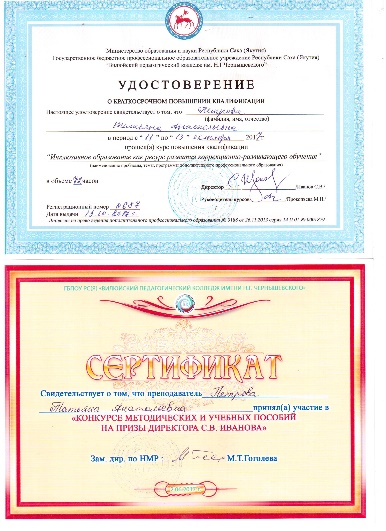 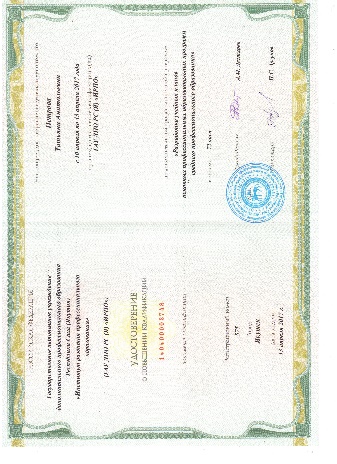 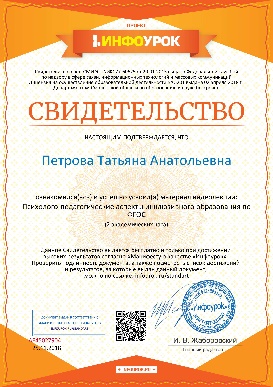 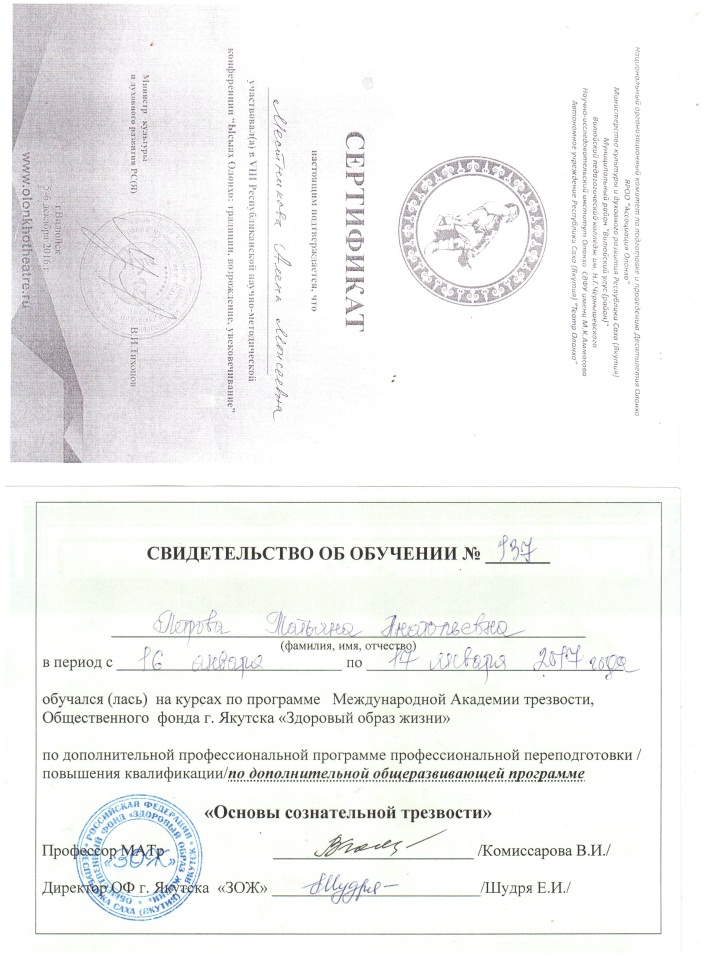 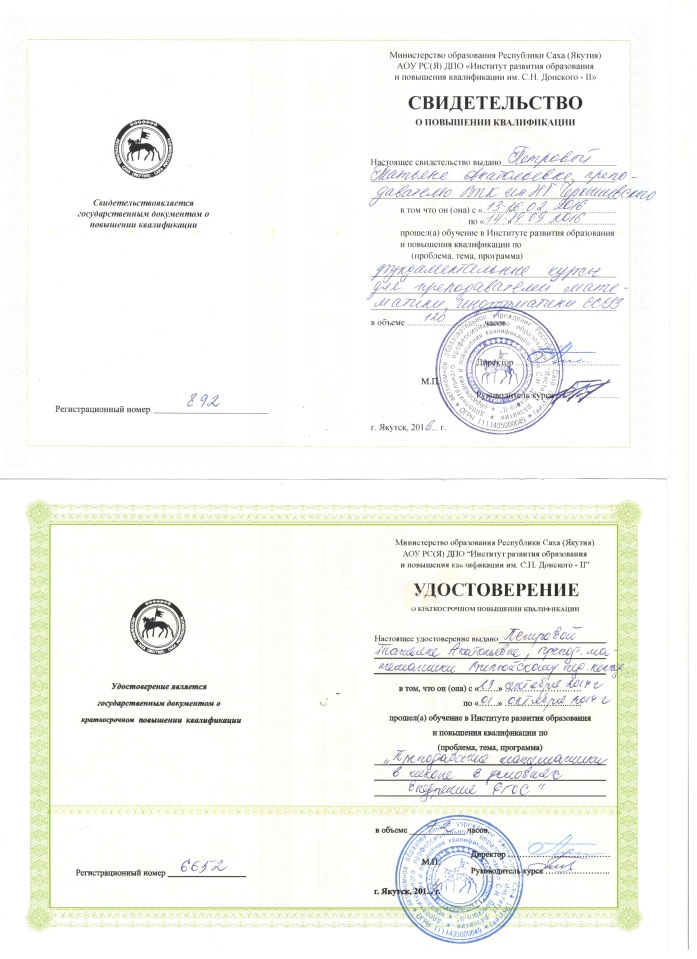 2.Результаты учебной деятельности по итогам мониторинга ПОО в межаттестационный период1. Качество обучения за последние 5 лет в среднем составляет 75,4%, качество прохождения практики студентами – 91,3%;2. Качество защиты курсовых работ - 100%, качество защиты выпускных квалификационных работ – 95%. 3.Результаты освоения обучающимисяобразовательных программ по итогам мониторинга системы образования в межаттестационный период2013-2014 учебный годКобякова Иванна Ивановна - Разработка сайта на основе CMS Drupal, хорошоДанилов Василий Юрьевич - Разработка сайта с помощью языка разметки гипертекста, хорошоВасильева Екатерина Петровна -	Установка и настройка локальной сети на примере МБДОУ «Хатынчаан», отлично2014-2015 учебный годВинокурова Ганна Геннадьевна - Развитие мыслительной деятельности обучающихся 2 классов путем решения логических задач на внеклассных занятиях по математике, хорошоБойтунова Александра Анатольевна - Интерактивная доска на уроках математики в начальной коррекционной школе как средство развития математических представлений у обучающихся, хорошоАкимова Анна Иосифовна - Использование информационных технологий в обучении математике в начальных классах коррекционно-развивающего обучения для детей с ОВЗ, хорошоПавлова Марина Алексеевна - Роль индивидуальной внеклассной работы в формировании математических знаний и умений у обучающихся с нарушением слуха, отлично2015-2016 учебный годДанилова Диана Гаврильевна - «Разработка Web-сайта с помощью CMSWordpress», отличноЕгоров Марк Маркович - «Разработка видеоинструкций по ремонту и обслуживанию лазерных многофункциональных устройств», отличноКычкин Тимофей Николаевич - «Разработка видео-элементов для сайта посредством AdobeAfterEffects», хорошоПротопопов Александр Александрович -	«Разработка видеоинструкций по созданию эффектов для видео с помощью программного обеспечения MovaviVideoSuite», хорошоСпиридонов Николай Андреевич - «Создание анимационной физкультминутки с помощью программы AdobeFlash», удовлет2016-2017 учебный годСтручкова Нарыйаана Васильевна - «Развитие логического мышления у обучающихся 2 классов путем решения олимпиадных задач Т.П. Аммосовой во внеурочной деятельности», отличноСыромятникова Сардана Гаврильевна - «Внеурочная деятельность «Наглядная геометрия с этническими элементами» для обучающихся 3 класса как средство формирования геометрических представлений», отличноЭверстова Ирина Афанасьевна - «Формирование навыков устных вычислений на уроках математики во 2 классе посредством комплекса анимационных материалов», отличноАлексеев Александр Васильевич - «Разработка интерактивного приложения "Анатомия человека. Внутренние органы" с помощью программного обеспечения Adobe Flash CS6», отличноВасильев Эрчимэн Андреевич - «Разработка игры "Приключения Эрчимэн Бэргэн" с помощью программы Game Maker 8.0», хорошоЕгоров Степан Петрович - "Разработка шаблонов для сайтов с этническим дизайном", хорошоИннокентьев Роберт Афанасьевич - «Разработка сайта "История ысыаха Олонхо" с помощью CMS Wordpress», хорошоМаксимов Геннадий Васильевич - «Разработка игры "Ньургун Боотур" в программном обеспечении Construct2», хорошо4.Результаты участия обучающихся в выставках, конкурсах, олимпиадах, конференциях, соревнованиях (по преподаваемым профессиональным модулям, междисциплинарным курсам, дисциплинам) в межаттестационный периодСертификат о подготовке дипломанта 1 степени общеколледжной НПК «Шаг в будущее», ноябрь, 2014 год;Сертификат о подготовке лауреата республиканской НПК «Шаг в будущее», г. Якутск, ноябрь 2014 год;Свидетельство о подготовке дипломанта 2 степени Всероссийской НПК «Шаг в будущее», г. Москва, март 2015 год;Благодарственное письмо за результативные показатели по подготовке дипломанта II степени XX конференции Всероссийского форума научной молодёжи «Шаг в будущее» Егорова Степана, март, 2015 год;Грамота за подготовку студентов на II республиканскую заочную дистанционную олимпиаду по математике среди студентов ОО СПО РС(Я), 2016 год;Благодарственное письмо за помощь в подготовке студентов к республиканской олимпиаде по информатике среди студентов СПО РС(Я), 2016;Благодарственное письмо за подготовку студентки 322 гр. Протодьяконовой Александры Сергеевны к региональному отборочному чемпионату «Молодые профессионалы» (WorldSkillsRussia), март, 2016 год;Благодарность за подготовку студентов ко II межрегиональной дистанционной олимпиаде по математике, 2016 год;Благодарственное письмо за руководство проектом призера Республиканского конкурса эколого-валеологических проектов студентов ССУЗ РС(Я) в секции ИКТ в экологии, май, 2016 года;Грамота за подготовку дипломанта II степени регионального этапа Всероссийской олимпиады профессионального мастерства обучающихся по специальностям СПО, 10-12 марта 2016;Грамота директора ВПК за подготовку призера регионального этапа Всероссийской олимпиады профессионального мастерства обучающихся по специальностям СПО, март, 2016 год;Благодарность руководителю за подготовку и участие студента 161 гр. Егорова Степана Петровича в XVII Всероссийской НПК молодых ученых, аспирантов и студентов с международным участием в г. Нерюнгри, апрель, 2016 год;Сертификат за подготовку участника студенческой научно-практической конференции «Шаг в будущую профессию» Сыромятникову Сардану Гаврильевну студентки 311 группы, ноябрь, 2016 год;Сертификат за подготовку участника VIII Республиканской научно-методической конференции «Ысыах Олонхо: традиции, возрождение, увековечивание» Местникову Алену Моисеевну студентки 111 группы, декабрь, 2016 год;Благодарственное письмо за подготовку участников к отборочному этапу конкурса профессионального мастерства по стандартам WorldSkillsRussia по компетенции «Преподавание в младших классах», март, 2016 год;Сертификат за активное участие в подготовке участников к региональному чемпионату профессионального мастерства WorldSkillsRussia, 2017 год;Благодарственное письмо за руководство проектом участника Республиканского конкурса эколого-валеологических проектов студентов ССУЗ РС(Я) со Всероссийским участием Васильевой Виктории, студентки 111 группы, апрель, 2017 год;Благодарственное письмо за руководство проектом участника Республиканского конкурса эколого-валеологических проектов студентов ССУЗ РС(Я) со Всероссийским участием Герасимовой Светланы, студентки 111 группы, апрель, 2017 год;Благодарственное письмо за руководство проектом призера Республиканского конкурса эколого-валеологических проектов студентов ССУЗ РС(Я) со Всероссийским участием Местниковой Алены, студентки 111 группы, апрель, 2017 год.5.Результаты использования новых образовательных технологий в межаттестационный периодАттестуемая  Петрова Татьяна Анатольевна к преподаванию относится ответственно, творчески. Её занятия насыщены наглядными пособиями, практическими материалами, каждый этап урока плавно переходит к следующему, имеет логическое завершение. Студенты на её занятиях заинтересованы в обучении, являются активными участниками образовательного процесса. Татьяна Анатольевна успешно использует средства ИКТ на уроках, всегда находится в поиске новых методов и форм преподавания, не останавливается на достигнутом. 6.Эффективность работы по программно-методическому сопровождению образовательного процесса в межаттестационный периодПетровой Т.А. разработаны в соответствии с требованиями:Рабочие программы по специальностям: 44.02.01 Дошкольное образование, 44.02.02 Преподавание в начальных классах, 44.02.03 Педагогика дополнительного образования, 44.02.04 Специальное дошкольное образование, 44.02.05 Коррекционная педагогика в начальном образовании, 49.02.02 Адаптивная физическая культура, 49.02.01 Физическая культура, 09.02.07 Информационные системы и программирование, 09.02.05 Прикладная информатика (по отраслям);Фонды оценочных средств по дисциплинам: ЕН.01 Математика, ЕН.02	Информатика и информационно-коммуникационные технологии (ИКТ) в профессиональной деятельности, МДК.01.04 Теоретические основы начального курса математики с методикой преподавания, МДК.02.04 Методика научно-познавательной деятельности в области математики в начальных классах, МДК.02.06	Решение логических задач в начальной школеВоспитательные планы учебных групп за 2013-2014, 2014-2015 учебные года;Сценарии тьюторских часов и бесед, мероприятий воспитательного характера;Бланки для ведения учета работы тьютора;Электронные тесты по преподаваемым дисциплинам.Учебно-методические комплексы:Информатика и ИКТ в профессиональной деятельности: методическое пособие для самостоятельной работы студентов  – Вилюйский педагогический колледж имени Н.Г. Чернышевского. – Якутск: Издательский дом СВФУ, 2012. – 86 с.;Разработана программа курса профессиональной переподготовки педагогических кадров «Прикладная информатика (по отраслям)» в соавторстве с преподавателями ПЦК Математики и информатики на базе ВПК имени Н.Г. Чернышевского 2017г.;2016г. Разработана программа курсов повышения квалификации: Инклюзивное образование: новые подходы к реализации ФГОС» в соавторстве с преподавателями ПЦК Математики и информатики и к.п.н. Петровой И.И.;2016г. Разработана программа курсов повышения квалификации: «Совершенствование ИКТ-компетентности педагогов в условиях реализации ФГОС» для педагогов образовательных организаций в соавторстве с преподавателями ПЦК Математики и информатики;2017г. Разработана программа курсов повышения квалификации: «ИКТ компетентность педагога в условиях реализации ФГОС» в соавторстве с преподавателями ПЦК Математики и информатики;Методические рекомендации.7Обобщение и распространение в педагогических коллективах опыта практических результатов своей профессиональной деятельности в межаттестационный периодПреподавание:профессиональной переподготовки педагогических кадров «Прикладная информатика (по отраслям)»;курсов повышения квалификации: Инклюзивное образование: новые подходы к реализации ФГОС»;курсов повышения квалификации: «Совершенствование ИКТ-компетентности педагогов в условиях реализации ФГОС» для педагогов образовательных организаций;курсов повышения квалификации: «ИКТ компетентность педагога в условиях реализации ФГОС»Сертификат участника республиканского проекта «5 шагов к 100-летию Народного учителя СССР М.А. Алексеева», сентябрь, 2014 год;Сертификат за активное участие в соревнованиях по робототехнике в рамках обучающего семинара в Вилюйском улусе, февраль, 2015 год;Сертификат за распространение педагогического опыта, проведение открытого урока по теме «MS Access. Запрос как инструмент обработки информации» проведенной в рамках недели МИФ (математика, информатика, физика), посвященной 75-летию Аммосовой Татьяны Прокопьевны, апрель, 2015 год;Сертификат о том, что провела открытый урок по теме «MS Access. Запрос как инструмент обработки информации» по дисциплине «Базы данных» в рамках Недели математики, информатики и физики, посвященной 75-летию Т.П. Аммосовой в 361 группе отделения Прикладной информатики, апрель, 2015 год;Сертификат за активное участие в педагогических чтениях «Обеспечение качества образования в колледже в условиях реализации ФГОС СПО», тема доклада «Автоматизация работы тьютора по воспитательной работе в Вилюйском педколледже», май, 2015 год;Сертификат участнику социального проекта «Золотые ключи народосбережения» прошедшему практикум неформального образования взрослых по теме «Мой выбор – здоровье и созидание», октябрь, 2015 года;Сертификат за участие в рамках форума родителей и педагогической общественности Вилюйских улусов, сентябрь, 2015 год;Сертификат за участие в I республиканском конкурсе «Педагогические идеи», с докладом на тему: «Автоматизация работы тьютора по воспитательной работе на примере ВПК имени Н.Г. Чернышевского», с. Намцы, декабрь, 2015 год;Диплом II степени секции «Воспитание: от теории к практике» I республиканского конкурса «Педагогические идеи» за доклад на тему: «Автоматизация работы тьютора по воспитательной работе на примере ВПК имени Н.Г. Чернышевского», с. Намцы, декабрь, 2015 год;Грамота директора ВПК за Диплом 2 степени в I республиканском конкурсе «Педагогические идеи», декабрь, 2015 год;Грамота за подготовку студентов на II республиканскую заочную дистанционную олимпиаду по математике среди студентов ОО СПО РС(Я), 2016 год;Сертификат о том, что является победителем в номинации «Эффективное использование ИКТ-технологий» I конкурса на Грант директора колледжа «Мой ФГОС - урок», май, 2016 год;Сертификат за проведение открытого урока по дисциплине «Информатика и ИКТ в профессиональной деятельности» в 111 группе по теме «Триггеры в презентации. Создание слайда с триггерами», в рамках недели математики, информатики и физики, посвященной народному учителю СССР Михаилу Андреевичу Алексееву, апрель, 2016 год;Сертификат о проведении конкурсного урока «Триггеры в презентации. Создание слайда с триггерами» по дисциплине «Информатика и ИКТ в профессиональной деятельности» в 111 группе в рамках I конкурса на Грант директора колледжа «Мой ФГОС-урок», май, 2016 год;Сертификат участника XIV Республиканской педагогической ярмарки, с. Черкех, музей-усадьба, 29 июня – 01 июля 2016 года;Сертификат общественного эксперта республиканской педагогической ярмарки «Сельская школа &Образовательная марка – 2016, с. Черкех, Таттинского улуса»;Грамота за достигнутые успехи в работе, активную творческую деятельность, инициативность в работе Клуба молодых педагогов ВПК, январь, 2017 год;Сертификат о распространении опыта в форме открытого урока и классного часа на региональном конкурсе молодых учителей «Урдук Дабаан» Верхневилюйского улуса, март, 2017 год;Номинация «Дэгиттэр сатабыллаах эдэр учуутал» - III место на региональном конкурсе молодых учителей «Урдук Дабаан» Верхневилюйского улуса, март, 2017 год;Благодарственное письмо за победу в номинации «Дэгиттэр сатабыллаах эдэр учуутал» на региональном конкурсе молодых учителей «Урдук Дабаан» Верхневилюйского улуса, март, 2017 год;Сертификат участника республиканского Форума молодых педагогов «Учитель, перед именем твоим…», посвященного памяти Народного Учителя СССР М.А. Алексеева, март, 2017 год;Сертификат за участие в работе региональной научно-практической конференции, посвященной 100-летию народного учителя СССР М.А. Алексеева с докладом на тему «П.Х. Староватов стал путеводителем для журналиста и краеведа Аммосовой Т.П.», май, 2017 год;Диплом 1-й степени о присвоении номинации «Лучшее авторское пособие» в рамках конкурса методических  и учебных пособий на призы директора С.В. Иванова, июнь, 2017 год;Сертификат за участие на республиканской научно-практической конференции «Профессиональный рост педагога в современной образовательной ситуации», приуроченной к 95-летию ВПК им. Н.Г. Чернышевского и 130-летию выдающегося педагога А.С. Макаренко, март, 2018 год;Сертификат за участие на научно-практической конференции «Профессиональный рост педагога в современной образовательной ситуации», приуроченной к 95-летию ВПК им. Н.Г. Чернышевского и 130-летию выдающегося педагога А.С. Макаренко, тема доклада «Этнопедагогическай иитии ИКТ-дидактическай материаллары ту4аныы», март, 2018 год;Сертификат за проведение открытого музейного урока на тему «Мои наставники – преподаватели математики» в рамках Недели Учителя, октябрь, 2018 год.8Результаты личного участия и продуктивность методической деятельности преподавателя в межаттестационный периодБлагодарность от ГБОУ РС(Я) СПО «ВПК имени Н.Г. Чернышевского» за выпуск группы, май, 2014 год;Благодарность от студентов-выпускников, июнь, 2014 года;Благодарственное письмо от Колледжа Технологического института СВФУ имени М.К. Аммосова, март, 2014 год;Сертификат за участие в жюри научно-практической конференции «Совершенствование образовательной системы колледжа», май, 2014 год;Сертификат эксперта научно-практической конференции «Чиряевские чтения», май, 2014 год;Сертификат о том, что является учредителем Гранта выпускника 361 группы Андреева Василия, май, 2014 год;Сертификат о подготовке дипломанта 1 степени общеколледжной НПК «Шаг в будущее», ноябрь, 2014 год;Сертификат о подготовке лауреата республиканской НПК «Шаг в будущее», г. Якутск, ноябрь 2014 год;Свидетельство о подготовке дипломанта 2 степени Всероссийской НПК «Шаг в будущее», г. Москва, март 2015 год;Благодарственное письмо за результативные показатели по подготовке дипломанта II степени XX конференции Всероссийского форума научной молодёжи «Шаг в будущее» Егорова Степана, март, 2015 год;Благодарственное письмо за участие в неделе МИФ (математика, информатика, физика), посвященной 75-летию Т.П. Аммосовой, апрель, 2015 год;Сертификат за активное участие в конкурсе чтецов стихотворений, посвященном 70-летию Победы в Великой Отечественной войне, май, 2015 год;Сертификат за активное участие в мероприятиях Недели иностранных языков, конкурс чтецов, апрель, 2015 год;Сертификат участника городского смотра-рапорта трудовых коллективов «Салют Победы», посвященного 70-летию Победы, июнь, 2015 год;Сертификат эксперта Чиряевских чтений, посвященных Константину Спиридоновичу Чиряеву основателю Оросунского музея народной педагогики, академику Академии творческой педагогики РФ, заслуженному учителю РС(Я), май, 2015 год;Благодарственное письмо от выпускников Акимовой Анны, Бойтуновой Александры, Винокуровой Ганны, Павловой Марины за руководство дипломными работами, июнь, 2015 год;Сертификат за участие в работе экспертной комиссии на отборочном этапе конкурса профессионального мастерства по стандартам  WorldSkillsRussia, 2015;Сертификат за участие в мероприятиях Недели иностранных языков, ноябрь, 2015 года;Грамота за подготовку студентов на II республиканскую заочную дистанционную олимпиаду по математике среди студентов ОО СПО РС(Я), 2016 год;Благодарственное письмо за помощь в подготовке студентов к республиканской олимпиаде по информатике среди студентов СПО РС(Я), 2016;Благодарственное письмо за подготовку студентки 322 гр. Протодьяконовой Александры Сергеевны к региональному отборочному чемпионату «Молодые профессионалы» (WorldSkillsRussia), март, 2016 год;Благодарность за подготовку студентов ко II межрегиональной дистанционной олимпиаде по математике, 2016 год;Благодарственное письмо за руководство проектом призера Республиканского конкурса эколого-валеологических проектов студентов ССУЗ РС(Я) в секции ИКТ в экологии, май, 2016 года;Грамота за подготовку дипломанта II степени регионального этапа Всероссийской олимпиады профессионального мастерства обучающихся по специальностям СПО, 10-12 марта 2016;Грамота директора ВПК за подготовку призера регионального этапа Всероссийской олимпиады профессионального мастерства обучающихся по специальностям СПО, март, 2016 год;Благодарность руководителю за подготовку и участие студента 161 гр. Егорова Степана Петровича в XVII Всероссийской НПК молодых ученых, аспирантов и студентов с международным участием в г. Нерюнгри, апрель, 2016 год;Благодарственное письмо за помощь в организации мероприятий, проведенных в рамках недели математики, информатики и физики, посвященной народному учителю СССР Михаилу Андреевичу Алексееву, апрель, 2016 год;Сертификат эксперта Республиканского конкурса эколого-валеологических проектов студентов ССУЗ РС(Я) в секции ИКТ в экологии, май, 2016 год;Благодарственное письмо от выпускников на базе 9 класса 2016 года;Сертификат участника XIV Республиканской педагогической ярмарки, с. Черкех, музей-усадьба, 29 июня – 01 июля 2016 года;Сертификат общественного эксперта республиканской педагогической ярмарки «Сельская школа &Образовательная марка – 2016, с. Черкех, Таттинского улуса»;Сертификат члена жюри студенческой научно-практической конференции «Шаг в будущую профессию», ноябрь, 2016 год;Сертификат за подготовку участника студенческой научно-практической конференции «Шаг в будущую профессию» Сыромятникову Сардану Гаврильевну студентки 311 группы, ноябрь, 2016 год;Сертификат за подготовку участника VIII Республиканской научно-методической конференции «Ысыах Олонхо: традиции, возрождение, увековечивание» Местникову Алену Моисеевну студентки 111 группы, декабрь, 2016 год;Благодарственное письмо за подготовку участников к отборочному этапу конкурса профессионального мастерства по стандартам WorldSkillsRussia по компетенции «Преподавание в младших классах», март, 2016 год;Сертификат за активное участие в подготовке к региональному чемпионату профессионального мастерства WorldSkillsRussia, 2017 год;Сертификат жюри научно-практической конференции «Чиряевские чтения», секция Информатика, математика, технические науки, май, 2017 год;Благодарственное письмо за руководство проектом участника Республиканского конкурса эколого-валеологических проектов студентов ССУЗ РС(Я) со Всероссийским участием Васильевой Виктории, студентки 111 группы, апрель, 2017 год;Благодарственное письмо за руководство проектом участника Республиканского конкурса эколого-валеологических проектов студентов ССУЗ РС(Я) со Всероссийским участием Герасимовой Светланы, студентки 111 группы, апрель, 2017 год;Сертификат эксперта Республиканского конкурса эколого-валеологических проектов студентов ССУЗ РС(Я) со Всероссийским участием, апрель, 2017 год;Благодарственное письмо за руководство проектом призера Республиканского конкурса эколого-валеологических проектов студентов ССУЗ РС(Я) со Всероссийским участием Местниковой Алены, студентки 111 группы, апрель, 2017 год;Благодарственное письмо от выпускников 461 группы отделения Прикладной информатики за руководство дипломными работами, июнь, 2017 год;Благодарственное письмо от выпускниц 311 группы отделения Подготовки учителей начальных классов за руководство дипломными работами, июнь, 2017 год;Благодарственное письмо от выпускников 321 группы Дошкольного отделения, июнь, 2017 год;Грамота за активное участие на празднике в старшей группе, март, 2016 год;Благодарственное письмо от воспитателей подготовительной группы МБДОУ ЦРР – детский сад «Солнышко», декабрь, 2016 год;Благодарность за активное участие в жизни детского сада и группы, за посильную помощь и поддержку, декабрь, 2017 год;Организация отборочного чемпионата конкурса профессионального мастерства WorldSkills Russia 2019, ноябрь, 2018 год.9.Результаты личного участия в конкурсах (выставках) профессионального мастерства в межаттестационный периодГрамота за II место в педагогических чтениях «Обеспечение качества образования в колледже в условиях реализации ФГОС СПО», тема доклада «Автоматизация работы тьютора по воспитательной работе в Вилюйском педколледже», май, 2015 год;Сертификат победителя в номинации «Рациональный тьютор» педагогических чтений «Обеспечение качества образования в колледже в условиях реализации ФГОС СПО», тема доклада «Автоматизация работы тьютора по воспитательной работе в Вилюйском педколледже», май, 2015 год;Сертификат за активное участие в педагогических чтениях «Обеспечение качества образования в колледже в условиях реализации ФГОС СПО», тема доклада «Автоматизация работы тьютора по воспитательной работе в Вилюйском педколледже», май, 2015 год;Сертификат за участие в I республиканском конкурсе «Педагогические идеи», с докладом на тему: «Автоматизация работы тьютора по воспитательной работе на примере ВПК имени Н.Г. Чернышевского», с. Намцы, декабрь, 2015 год;Диплом II степени секции «Воспитание: от теории к практике» I республиканского конкурса «Педагогические идеи» за доклад на тему: «Автоматизация работы тьютора по воспитательной работе на примере ВПК имени Н.Г. Чернышевского», с. Намцы, декабрь, 2015 год;Грамота директора ВПК за Диплом 2 степени в I республиканском конкурсе «Педагогические идеи», декабрь, 2015 год;Сертификат о том, что является победителем в номинации «Эффективное использование ИКТ-технологий» I конкурса на Грант директора колледжа «Мой ФГОС - урок», май, 2016 год;Сертификат за проведение открытого урока по дисциплине «Информатика и ИКТ в профессиональной деятельности» в 111 группе по теме «Триггеры в презентации. Создание слайда с триггерами», в рамках недели математики, информатики и физики, посвященной народному учителю СССР Михаилу Андреевичу Алексееву, апрель, 2016 год;Сертификат о проведении конкурсного урока «Триггеры в презентации. Создание слайда с триггерами» по дисциплине «Информатика и ИКТ в профессиональной деятельности» в 111 группе в рамках I конкурса на Грант директора колледжа «Мой ФГОС-урок», май, 2016 год;Грамота за 1 место в соревнованиях по волейболу среди женских команд в XII Спартакиаде работников педагогических колледжей РС(Я), 2016 год;Грамота за II место в соревновании по волейболу Спартакиады трудовых коллективов среди образовательных учреждений МО «Город Вилюйск», октябрь, 2016 год;Номинация «Дэгиттэр сатабыллаах эдэр учуутал» - III место на региональном конкурсе молодых учителей «Урдук Дабаан» Верхневилюйского улуса, март, 2017 год;Благодарственное письмо за победу в номинации «Дэгиттэр сатабыллаах эдэр учуутал» на региональном конкурсе молодых учителей «Урдук Дабаан» Верхневилюйского улуса, март, 2017 год;Грамота за II место в соревновании по мас – рестлингу Спартакиады по национальным видам спорта среди трудовых коллективов МО «Город Вилюйск» в рамках городского смотр – фестиваля посвященного к XI республиканскому Ысыаху Олонхо, 125-летию I якутского профессионального композитора М.Н. Жиркова и году Экологии в РФ, май, 2017 год;Диплом 1-й степени о присвоении номинации «Лучшее авторское пособие» в рамках конкурса методических  и учебных пособий на призы директора С.В. Иванова, июнь, 2017 год;Сертификат за участие на научно-практической конференции «Профессиональный рост педагога в современной образовательной ситуации», приуроченной к 95-летию ВПК им. Н.Г. Чернышевского и 130-летию выдающегося педагога А.С. Макаренко, тема доклада «Этнопедагогическай иитии ИКТ-дидактическай материаллары ту4аныы», март, 2018 год.10.Поощрения за профессиональную деятельность в межаттестационный периодБлагодарственное письмо от Министерства образования РС(Я) за многолетний добросовестный труд, август, 2015 год;Сертификат профессиональный приз в номинации Надежда колледжа за высокие результаты в профессиональной деятельности в качестве тьютора и преподавателя и достойное продолжение традиций родного колледжа, октябрь, 2015 год;«Лучшие имена ВПК - 2015»;Сертификат преподавателю ОПУНК с присуждением номинации «Мой идеал преподавателя», октябрь, 2015 год;Номинация «Оскар» от выпускников 2016 года;Благодарственное письмо за активную жизненную позицию, участие в реализации муниципальной молодежной политики в Вилюйском улусе, январь, 2017 год;Грамота за достигнутые успехи в работе, активную творческую деятельность, инициативность в работе Клуба молодых педагогов ВПК, январь, 2017 год;Нагрудный знак «Надежда Якутии», март, 2017 год;Удостоверение Многодетной семьи, январь, 2018 год.11.Наличие административных взысканий, обоснованных жалоб от участников образовательных отношенийАдминистративных взысканий, обоснованных жалоб от участников образовательных отношений нет.